Pinot Noir Selection (“Auslese”)Variety:	Pinot Noir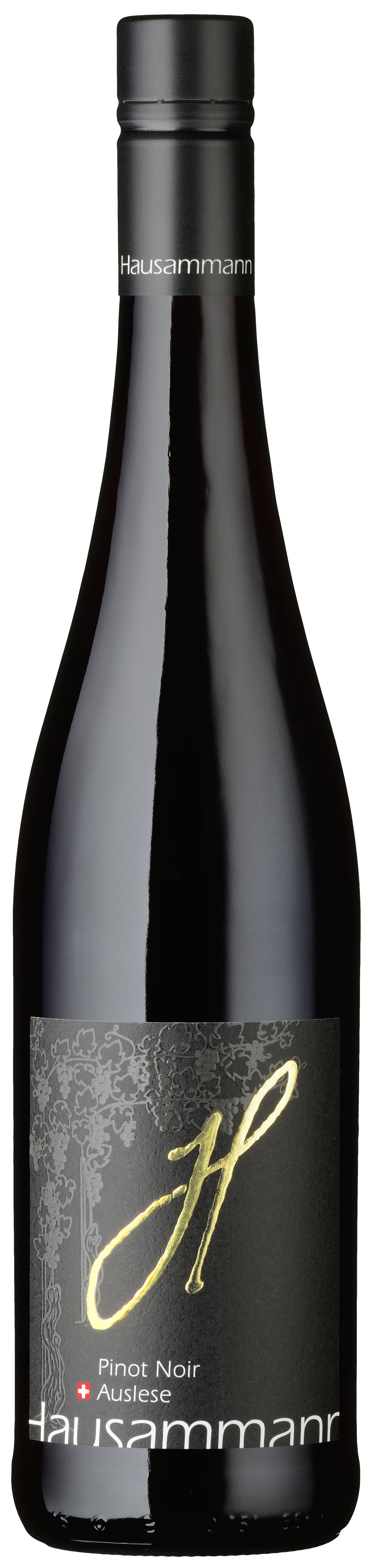 Provenance:	Family Hausammann Iselisberg.	On the sunny southern slope of lower Thurtal.	The handcrafted grapes are obtained from own cultivation, gently processed in our cellar, carefully matured and bottled.Colour:	Deep Ruby red.Bouquet:	Beautiful bouquet of red cherries, raspberries and cassis aromas.Taste:	On the palate, full-bodied fruity flavour of berries with well-integrated tannins and roast aromas. Well-structured, lingering, harmonious and elegant.Vinification: 	Selected grapes of the later harvested vineyards. Traditional mash fermentation. Serving temperature / food recommendation:18 ºC.Ideal with hearty meat dishes, cheese, grilled Chicken, venison and soy-based Chinese dishes.